Руководство пользователя LR70Об устройстве2 режима освещения и 2 специальных режимаРежим ручного фонаря: задействуется 2 светодиода Luminus SST40 с мощностью до 3,000 люмен.Режим подвесного фонаря: задействует 20 светодиодов с высоким индексом цветопередачи (CRI≥90, цветовая температура: 4000K) с мощностью до 400 люмен.Пиковая интенсивность луча равна 23,100 кд, а дальность — до 300 метров2 встроенных литий-ионных аккумуляторов 21700 емкостью 5000 мАч обеспечивают стабильную работу до 600 часовВстроенная интеллектуальная схема зарядки и разрядки литий-ионного аккумулятора, которую можно использовать в качестве источника питания с максимальной выходной мощностью 18 Вт.Входной порт USB-C с быстрой зарядкой QCДоступны несколько уровней яркостиВысокопропускной диффузор из поликарбоната, позволяющий хорошо распределять светИндикатор питания показывает оставшийся заряд аккумулятораАвтоматическое определение уровня заряда аккумулятора и автоматическое принятие оптимальных режимов зарядки между CC и CVВысокоэффективная цепь постоянного токаРучка у основания идеально подходит для различных условийОснование из прочного алюминиевого сплаваВодо- и пыленепроницаемость по стандарту IP67Ударопрочность при падении с высоты до 1 метраХарактеристикиРазмеры: 113 мм x 60 мм x 34 мм (4.45" x 2.36" x 1.34")Вес: 271 г (9.56 унции)КомплектующиеЗарядный кабель с USB-C на USB-CТехнические характеристикиРежим ручного фонаряПримечание. Приведенные данные были получены в лабораторных условиях при использовании 2-х 21700 литий-ионных аккумуляторов емкостью 5000 мАч. Данные могут отличаться в реальном мире  вследствие влияния различных условий окружающей среды.Режим подвесного фонаряПримечание. Приведенные данные были получены в лабораторных условиях при использовании 2-х 21700 литий-ионных аккумуляторов емкостью 5000 мАч. Данные могут отличаться в реальном мире  вследствие влияния различных условий окружающей среды.Функция зарядкиLR70 оснащен интеллектуальной системой зарядки. Пожалуйста, зарядите LR70 перед первым использованием. Откройте защитную крышку, как это показано на иллюстрации, и с помощью кабеля USB подключите внешний источник питания к порту, чтобы зарядка началась.Сообщение уровня зарядки: во время зарядки индикатор питания вверху будет медленно мигать синим цветом для информирования пользователя.Когда устройство полностью зарядится, оно автоматически прекратит зарядку, и синий индикатор питания начнет беспрерывно гореть, информируя таким образом пользователя.Время зарядки в режиме QC составляет прибл. 2 часа 50 минут. (При зарядке посредством адаптера 9В/2А)Время зарядки в стандартном режиме зарядки составляет прибл. 4 часа. (При зарядке посредством адаптера 5В/2А)Фонарь может работать во время зарядки.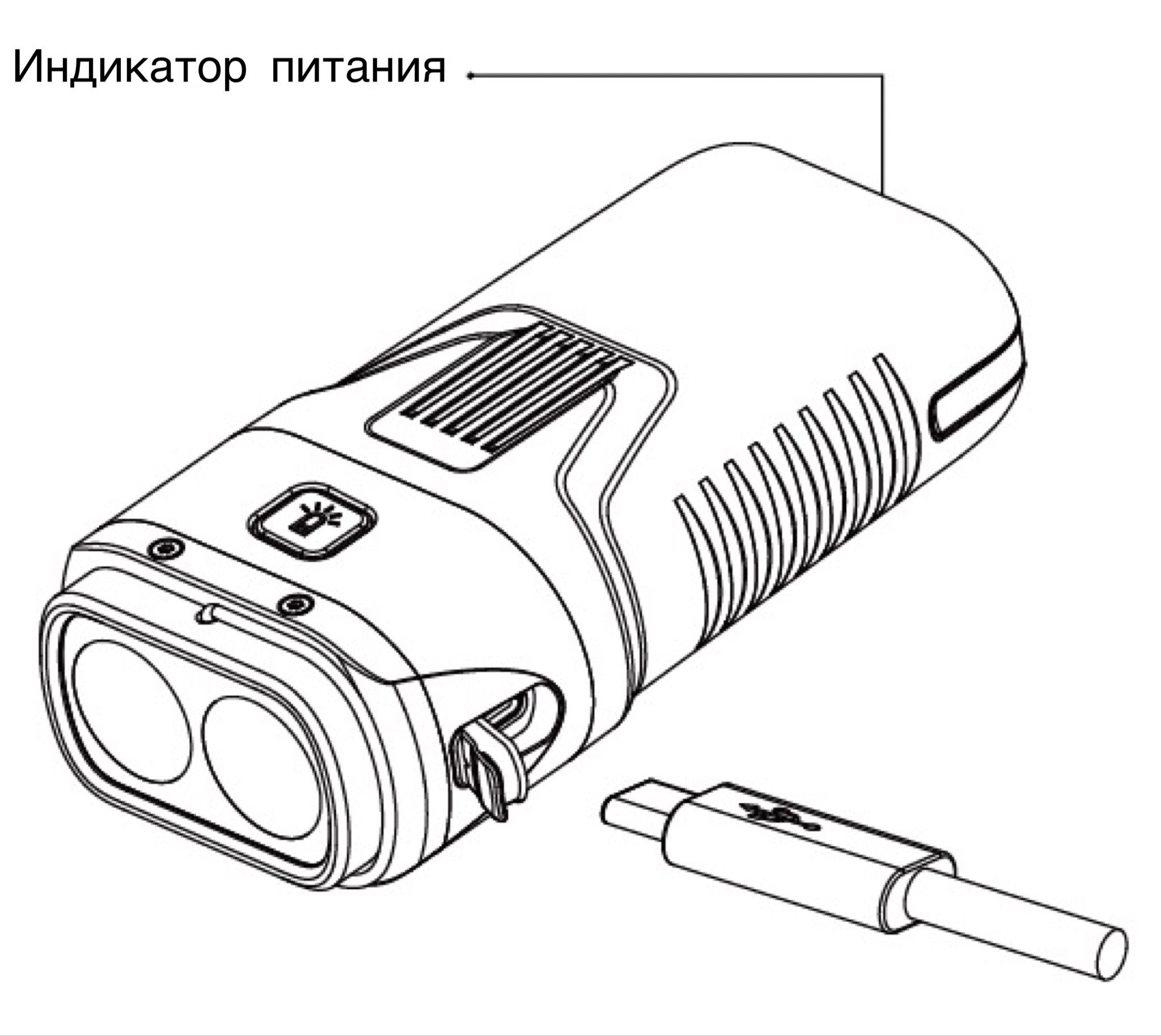 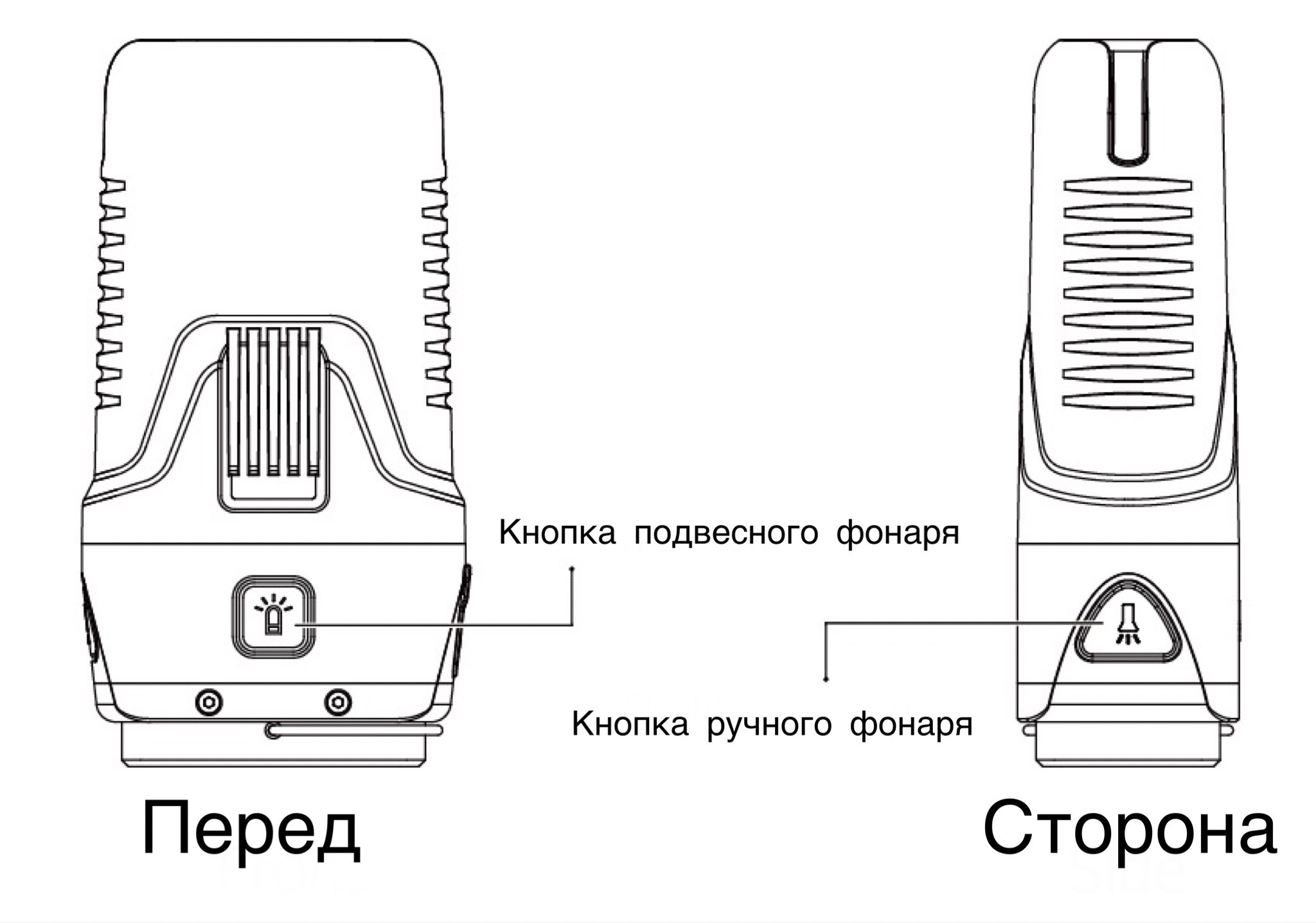 Две кнопки питанияLR70 имеет две кнопки питания: спереди и сбоку.При использовании в качестве ручного фонаря:Включение / Выключение:Включение: Когда фонарь выключен, зажмите и удерживайте кнопку фонарика, пока свет не загорится.Выключение: Когда фонарь включен, зажмите и удерживайте кнопку фонарика, чтобы выключить его.Уровни яркости:Когда фонарь горит, кратковременно нажимайте на кнопку ручного фонаря для переключения между следующими уровнями яркости: НИЗКИЙ — СРЕДНИЙ — ВЫСОКИЙ — ВЫШЕ. (Режим ручного фонаря имеет функцию запоминания. При повторной активации фонарь автоматически переходит к последнему установленному уровню яркости.Быстрый доступ к ТУРБОКогда ручной фонарь активирован, дважды нажмите на кнопку ручного фонаря для его перевода в режим ТУРБО. Кратковременно нажмите на кнопку ручного фонаря для возврата к предыдущему состоянию. В противном случае фонарь вернется к предыдущему состоянию при отсутствии каких-либо операций в течение 30 секунд.При использовании в качестве подвесного фонаряОсвещение белым светомВключение: когда фонарь выключен, зажмите и удерживайте кнопку подвесного фонаря, чтобы перевести его в режим НИЗКОГО уровня яркости.Выключение: когда фонарь включен, зажмите и удерживайте кнопку подвесного фонаря, чтобы выключить его.Уровни яркости: когда работает освещение белым светом, кратковременно нажимайте на кнопку подвесного фонаря, чтобы переключаться между следующими уровнями яркости: НИЗКИЙ – СРЕДНИЙ – ВЫСОКИЙ.Освещение красным светомВключение: когда фонарь выключен, дважды нажмите на кнопку подвесного фонаря, чтобы перевести его в режим освещения красным светом.Выключение: когда работает красное освещение, зажмите и удерживайте кнопку подвесного фонаря, чтобы выключить его.Уровни яркости / специальные режимы: когда работает освещение красным светом, кратковременно нажимайте на кнопку подвесного фонаря, чтобы переключаться между следующими уровнями яркости и режимами: КРАСНЫЙ НИЗКИЙ – КРАСНЫЙ ВЫСОКИЙ – КРАСНЫЙ МАЯК — КРАСНЫЙ SOS.Переключение между режимамиКогда включен режим ручного фонаря, кратковременно нажмите на кнопку подвесного фонаря, чтобы переключиться в режим подвесного фонаря на НИЗКОМ уровне яркости.Когда включен режим подвесного фонаря, кратковременно нажмите на кнопку ручного фонаря, чтобы переключиться в режим ручного фонаря.ATR (Расширенное регулирование температуры)Встроенная технология ATR регулирует мощность LR70 в зависимости от условий работы и окружающей среды для поддержания оптимальной производительности.Сообщение уровня заряда аккумулятораЕсли индикатор выключен, кратковременно нажмите на любую кнопку, и индикатор питания начнет мигать, показывая оставшийся заряд аккумулятора:Мигает три раза: >50%Мигает два раза: ≤50%Мигает один раз: <10%Примечание: LR70 следует перезаряжать, когда свет кажется тусклым или фонарь перестает реагировать на команды вследствие низкой мощности.Можно использовать в качестве портативного блока питанияLR70 оснащен выходом USB для зарядки внешнего USB-устройства в качестве внешнего аккумулятора.Подключение к внешнему устройству: подключите LR70 к внешнему USB-устройству с помощью USB-кабеля для зарядки через выходной порт USB, чтобы начать зарядку. (Выход: 5В⎓3А / 9В⎓2А / 12В⎓1,5А)Сообщение уровня разрядки: во время процесса разрядки индикатор питания постоянно горит синим цветом.Слаботочный режим: этот режим подходит для зарядки слаботочных устройств, включая беспроводные наушники, переносные устройства и многое другое. Во время процесса вывода нажмите и удерживайте кнопку ручного фонаря и кнопку подвесного фонаря, индикатор питания начнет беспрерывно светиться зеленым, указывая на переход к слаботочному режиму. Нажмите и удерживайте обе кнопки еще раз, индикатор питания начнет постоянно светиться синим цветом, указывая на выход из слаботочного режима.Примечание. Если во время освещения выходная мощность становится слишком высокой, функция освещения автоматически выключается.Меры предосторожностиВНИМАНИЕ! Возможно опасное излучение! Не смотрите на свет в режиме ручного фонаря! Может быть опасно для ваших глаз.Пожалуйста, перезаряжайте устройство каждые 6 месяцев, если оно не используется в течение длительного времени.Это нормально, что изделие может нагреваться в процессе зарядки или разрядки.НЕ погружайте устройство в какую-либо жидкость, когда оно горячее. Это может привести к непоправимому повреждению фонаря из-за разницы давлений воздуха внутри и снаружи корпуса.НЕ накрывайте устройство и не оставляйте его рядом с другими предметами в режиме ручного фонаря во избежание несчастных случаев.Устройство выделяет большое количество тепла при длительной работе. Будьте осторожны при использовании, чтобы не обжечься.ЗАПРЕЩЕНО разбирать или модифицировать устройство, так как это может привести к его повреждению и аннулированию гарантии на него. Пожалуйста, обратитесь к разделу гарантии в руководстве для получения полной информации о гарантии.Утилизируйте устройство / аккумуляторы в соответствии с актуальным региональным законодательством и правилами.Гарантийное обслуживаниеВся продукция NITECORE® обладает гарантией. При наличии у продукта каких-либо дефектов или брака его можно обменять у местного дистрибьютора в течение 15 дней с даты покупки. После этого неисправную продукцию NITECORE® можно бесплатно починить в течение 24 месяцев со дня покупки. По прошествии 24 месяцев начинает действовать ограниченная гарантия, которая покрывает стоимость работы и обслуживания, но не распространяется на оплату комплектующих и запасных частей.Гарантия аннулируется, в случае если:1. продукция была сломана или в ее конструкцию были внесены изменения неофициальными лицами2. продукция была повреждена вследствие неправильного пользованияЗа последней информацией о продукции и услугах NITECORE®, пожалуйста, обращайтесь к местному дистрибьютору NITECORE® или пишите на почту service@nitecore.comВсе изображения, тексты и утверждения, приведенные в рамках данного руководства пользователя, предназначены исключительно в справочных целей. В случае возникновения каких-либо расхождений между данным руководством и информацией, указанной на сайте www.nitecore.com, компания Sysmax Innovations Co., Ltd. оставляет за собой права интерпретировать и изменять содержание данного документа в любое время без предварительного уведомления.ТУРБОВЫШЕВЫСОКИЙСРЕДНИЙНИЗКИЙЯркость3,000 люмен1,000 люмен300 люмен35 люмен1 люменВремя работы—10 ч21 ч100 ч600 чДальность луча300 м160 м85 м30 м10 мПиковая интенсивность луча23,100 кд6,420 кд1,848 кд236 кд24 кдУдаропрочность1 м1 м1 м1 м1 мВодонепроницаемостьIP67, 1 мIP67, 1 мIP67, 1 мIP67, 1 мIP67, 1 мВЫСОКИЙСРЕДНИЙНИЗКИЙВЫСОКИЙ КРАСНЫЙНИЗКИЙ КРАСНЫЙКРАСНЫЙ SOSКРАСНЫЙ МАЯК Яркость400 люмен55 люмен5 люмен10 люмен2 люмен10 люмен10 люменВремя работы7 ч60 ч200 ч80 ч260 ч——Пиковая интенсивность луча70 кд9 кд1 кд————Ударопрочность1 м1 м1 м1 м1 м1 м1 мВодонепроницаемостьIP67, 1 мIP67, 1 мIP67, 1 мIP67, 1 мIP67, 1 мIP67, 1 мIP67, 1 м